                  Рейтинг «Здоровое питание»( ноябрь)Ф.И.ученика101112131417181920212425262728итогоБаитов  М.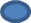 15Бородин Е.15Волосникова А.4Гудкова А.ббб12Еремееев Ф.15Кабанов Дббббббббббб4Калинина Д.7Кизерова Я.12Корякин.Т.б ббб11Лысенко А.бббб 11Малахова А.8Медведчикова А.15Моргун А.15Михайлова В.15Мошкина д.11Некрасов Д.15Пономарев И.15Очеренков Д.бббббббб7Романов К.12Сагандыков М.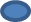 13Себелева Ю.8Шанауров К.15Якушева В.бббб9